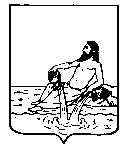 ВЕЛИКОУСТЮГСКАЯ ДУМАВЕЛИКОУСТЮГСКОГО МУНИЦИПАЛЬНОГО ОКРУГАР Е Ш Е Н И Е   от       31.05.2023          №      72                  ___________________________________________________________________________                   ______________________г. Великий УстюгО внесении изменений в Положение о порядке управления и распоряжения имуществом, находящимся в собственности Великоустюгского муниципального округа Вологодской  области, утвержденное решением Великоустюгской Думы от 20.12.2022 № 91Руководствуясь статьями 25, 28 Устава Великоустюгского муниципального округа Вологодской области,Великоустюгская Дума РЕШИЛА:1. Внести в Положение о порядке управления и распоряжения имуществом, находящимся в собственности Великоустюгского муниципального округа Вологодской области, утвержденное решением Великоустюгской Думы от 20.12.2022 № 91 следующие изменения:1.1. В пункте 6.3 статьи 11 после слов «потребительских цен» добавить текст: «на товары и услуги».1.2. Пункт 9 статьи 11 дополнить абзацем 3 следующего содержания: «Арендная плата за имущество округа, используемое для предоставления услуг по газоснабжению частично устанавливается в форме возложения на арендатора затрат на техническое обслуживание объектов».1.3. Абзацы 3 и 4 пункта 9 статьи 11 соответственно считать 4 и 5.2. Настоящее решение вступает в силу после официального опубликования.Председатель Великоустюгской Думы_______________С.А. КапустинГлава Великоустюгского муниципального округа Вологодской области _______________А.В. Кузьмин     